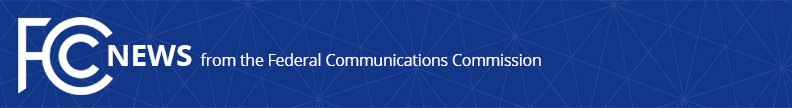 Media Contact: Robin Colwell, (202) 418-2300Robin.Colwell@fcc.govFor Immediate ReleaseSTATEMENT OF COMMISSIONER MICHAEL O’RIELLY ON CIRCULATION OF SET TOP BOX ORDERWASHINGTON, September 8, 2016. — “I will review this proposal carefully over the coming days and weeks, but at the outset it appears to exist within a fantasy world of unlimited Commission authority.  The Commission is and must remain in the business of licensing spectrum and infrastructure, not content.”      -- ###
Office of Commissioner Mike O’Rielly: (202) 418-2300Twitter: @mikeofccwww.fcc.gov/leadership/michael-oriellyThis is an unofficial announcement of Commission action.  Release of the full text of a Commission order constitutes official action.  See MCI v. FCC, 515 F.2d 385 (D.C. Cir. 1974).